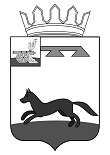 АДМИНИСТРАЦИЯ  МУНИЦИПАЛЬНОГО   ОБРАЗОВАНИЯ«ХИСЛАВИЧСКИЙ   РАЙОН» СМОЛЕНСКОЙ  ОБЛАСТИП О С Т А Н О В Л Е Н И Еот 26 августа 2020 г. № 485О внесении изменений в состав Административной комиссии муниципального образования «Хиславичский район» Смоленской областиВнести следующие изменения в состав Административной комиссии муниципального образования «Хиславичский район» Смоленской области, утвержденной постановлением Главы муниципального образования «Хиславичский район» Смоленской области от 13 июля 2018 года № 452 (в редакции от 04.10.2018 г. № 558-п):Ввести в состав следующих лиц:Вывести из состава комиссии Епифанова Юрия Владимировича, Максименкову Ольгу Алексеевну.Глава муниципального образования «Хиславичский район»Смоленской области                                                                                 А.В. ЗагребаевВизирование правового актаЗлатарев Владимир Ивановичзаместитель Главы муниципального образования «Хиславичский район» Смоленской области, председатель административной комиссииЗайцева Ольга Валентиновназаместитель Главы муниципального образования «Хиславичский район» Смоленской области по социальным вопросам – начальник отдела образования и молодежной политики, заместитель председателя комиссииНовикова Светлана Михайловнаведущий специалист –  секретарь административной комиссииГалынский Сергей Васильевичначальника пункта полиции по Хиславичскому району МО МВД России «Починковский», член комиссииОтп. 1 экз. – в делоИсп. С.М. Новикова«_____» ____________ 2020 г.Отп. 1 экз. – в делоИсп. С.М. Новикова«_____» ____________ 2020 г.Визы:Златарев В.И.__________________________________________«____» ______________ 2020 г.Визы:Т.В. Ущеко__________________________________________«____» ______________ 2020 г.